Задумывались ли Вы, Сколько денег вы недополучаете каждый месяц, только потому, что менеджеры не отрабатывают возражения клиентов по цене и скидкам? Клиент сказал: «У вас очень дорого», «Дайте скидку». Большинство менеджеров, когда это слышат, просто снижают цену, но делать это совершенно не обязательно.Вы сможете продать этому клиенту и по Вашей цене, даже если то же самое, что и у вас, есть в другом месте дешевле.Хотите не терять, а получать прибыль?Тогда этот тренинг для Вас.В программе:Часть 1.Что делать, чтобы ценовое возражение не возникло.Причины возникновения возражения по ценеПочему клиенты говорят «У вас дорого»Цена и ценность в процессе продажПрофилактика возражения по ценеВыстраивание барьеров для повышения дополнительной ценности вашей компанииПравила ценообразованияЖаргон продавца и правильные формулировки, позволяющие отстоять ценуПравила презентации ценыТипичные ошибки при ответе на ценовое возражениеОсновные возражения по цене: «это дорого», «у нас не хватает денег», «дайте скидку», «мы можем купить это дешевле»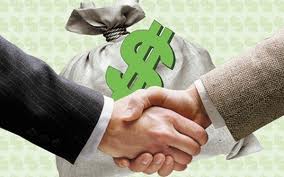 Длительность:2 дня по 8 часовЦелевая аудитория:Менеджеры по продажам, руководители отдела продаж, коммерческие директора.Цель тренинга:Формирование у сотрудников отдела продаж модели общения, которая позволит рассеивать сомнения и возражения клиента по цене. Они научатся отстаивать цены своей компании и продавать без скидок.В результате Вы: Сможете получить за свои услуги ту цену, которую заслуживаете.Научитесь вести разговор с клиентом, плавно подводя его к заключению выгодного контракта.Овладеете секретными техниками продаж дорогого товара, которые доступны только продавцам ТОП уровня.Научитесь продавать, получая от процесса продажи удовольствие.Увеличите уровень собственных доходов.Получите конкретные ответы на конкретные вопросы.Часть 2.Методы защиты цены.Трехшаговая модель ответов на возражения.Метод «меньше качества за меньшую сумму денег»Подвергать сомнениюЗакрепите качествоГипотетические вопросыПопытка заключения сделкиПродажа лояльностиИспользование «success stories»Проводите аналогииРиск, заключенный в дешевизнеПокупка несоответствующего продуктаСогласиться с замечанием и использовать его в свою пользуОбъясните, что содержит разница в ценеНе позволяйте сравнивать разное качество и стандартыФинансирование из других источниковБудущий заказЖелание сэкономитьЧасть 3.Методы ведения торга по цене и скидкам.Метод компромиссаМетод торгаЛогический подходЭмоциональный подходДавлениеЖесткие переговоры по ценеКак правильно снижать цену (если все таки пришлось это делать)Как быть, если цену снижать нельзя ни при каких обстоятельствах, и клиента упускать нельзяЧасть 4.Практика.Упражнения в парах на отработку ответов на ценовые возраженияБизнес-тренер: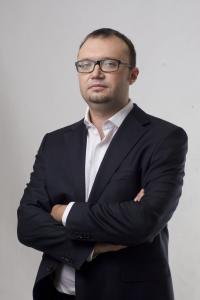 Евгений Колотилов (г. Москва) – один из самых востребованных в России бизнес-тренеров по продажам в сфере В2В.Ключевые компетенции: увеличение объемов продаж, привлечение новых клиентов, активные продажи, продажи по телефону, переговоры (negotiations), продажи крупным клиентам (key  account management), навыки презентаций.Подробности:В Караганде  тренинг состоится
6-7 мая 2015, с 10.00 до 18.00по адресу: г. Караганда, ул. Мичурина 11, гостиница «Чайка»Стоимость участия: 120 000 тенге.В стоимость обучения входит: раздаточный материал, кофе-брейки, обеды, сертификат.Зарегистрироваться можно, заполнив бланк заявки и позвонив по телефонам:8 (7212) 50-40-45, 41-86-48 E-mail: 504045@hr-profi.kz                profi06@inbox.ru	Сайт: www.hr-profi.kzОтзывы: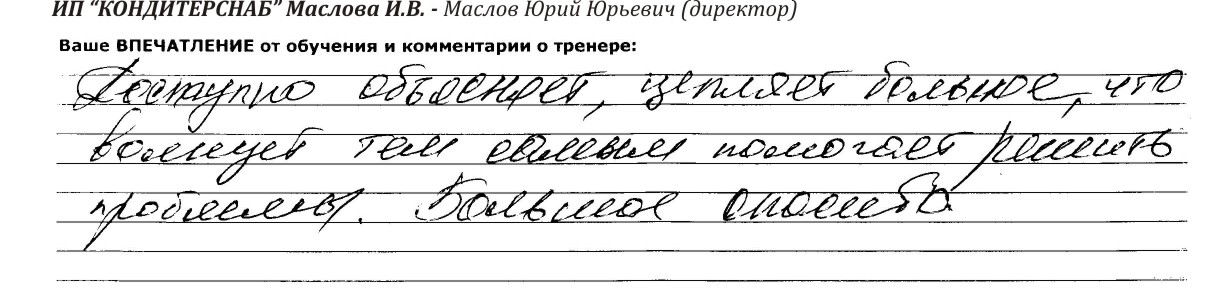 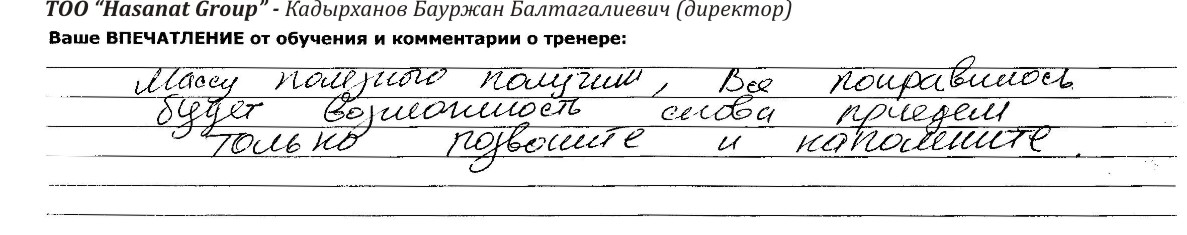 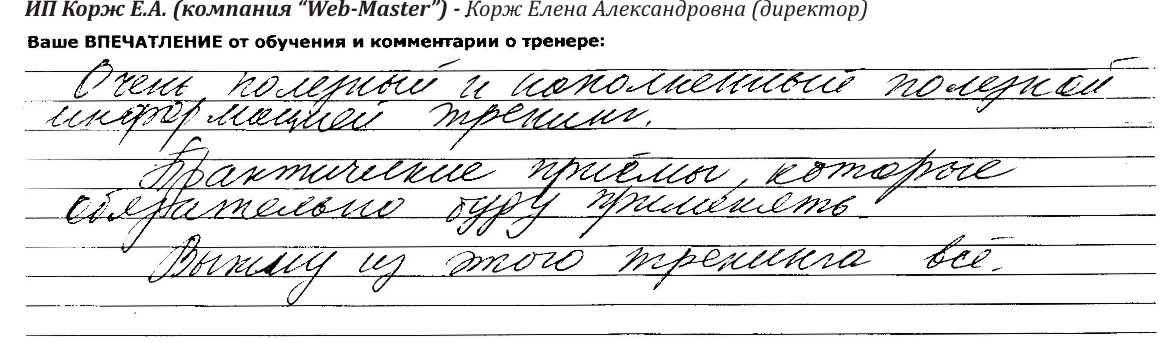 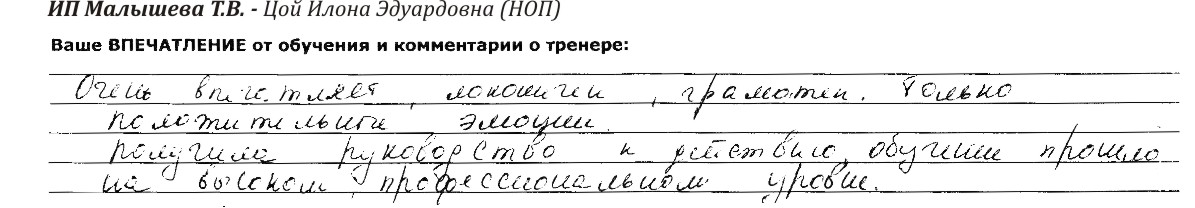 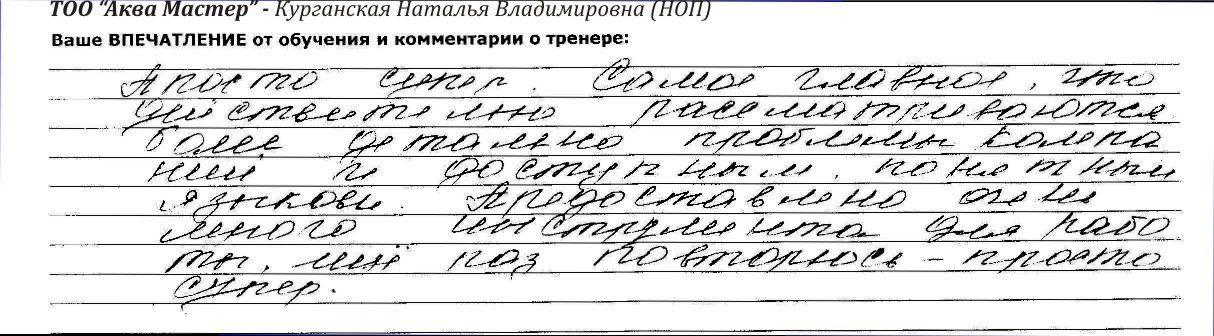 IT, TelecomКарагандинская ОДТ ф-л АО «Казахтелеком»Tele-2ТОО  «Алтел» ТОО   «Центр информационных систем «WTO»ТОО «ПромТехГруп»ТОО «Аскон-Казахстан»ТОО «X-net»ТОО «АстанаМегаТел»ТОО «Trans Avia Luxe»Азия-Белл (ТОО «АВ»)АО «НАТ Казахстан»ТОО «JazzSoft»ТОО «Eco2-Technology»ТОО «Адмир»Реклама, СМИ, типографииГазета «Из рук в руки»Газета «Недвижимость», КарагандаРекламное агентство «Аврора», Карагандатипография «ТАиС»ТОО «САРАН» (типография)«Гласир»ТОО «RichArt»ТОО «Ақ бастау KZ»ТОО «ФАРОС Графикс»ТОО «Алтын сөз»ТОО «Агентство Столица»FMCG и дистрибьюцияОмега ДистрибьюшнЭфес Караганда пивоваренный заводТОО «АЯН-ОПТ»ПК «Омега-2»ТС «Эверест»ТОО «Талпын»ТОО «Green House Distribution»ТОО «Мастер-FISH»ТОО «Береке»ТОО «ПАКТ»ТОО "Свит Трейд 2009"ТОО «Water Service»ТОО   «Арт-Визаж»ТОО «OasisSaudaK»ТОО «Азимут трейд»ИП Данилова Елена АлександровнаТОО "ПродКоммерс"ТОО "АЛМАС-2000"ТОО "ЦТК"ТОО «Alem beauty company»ТОО «Нәтиже»ТОО «Астык Логистик»ТОО «Бали 2009»ТОО «Baby Food KZ»ТОО «Компания ФудМастер-Трейд»ТОО «Коктем»ИП Селиванова Ульяна ВладимировнаТОО «РОКФОР»ТОО «Любас Казахстан»ТОО «ABC Trade – Караганда»ТОО «Караганда-Дельфин»ИП Аникина Лариса Васильевна – «Омега»ИП Бевзенко ЕленаТОО «Стелл»ТОО «Мастер-Трэйд К»ТОО «Azia Snack (Азия Снэк)»ТОО «Beauty Trade Kazahstan»Магазины, оптово-розничные сетиСупермаркет «Аян», КарагандыСупермаркет  «Magnum Cash&Carry»Сеть оптик «Соло-Оптика», КарагандыТорговый дом «Прага»маг. «ГаллеонТОО «ЗЕТ LTD»ТОО «S.P.E. Company» «Аквафор»Сеть бутиков «Автозапчасти на иномарки»ТОО «Эргономика»ТОО «Белый Ветер KZ»Электротехнический центр «220 VOLT»ТОО «ПЛЮСМИКРО»ТОО «Торговый дом «ВИЯКО»маг. «1000 вольт»ТОО «СпецТехСнаб»ТОО «ИНТЕРТРЕЙД»ТОО «Азия Креатив»ИП «Синтер Казахстан»ТОО «Торговая компания «АВТОСЕЛЬМАШ»ТОО «Канц.Veka»ТОО «Flip.KZ»ТОО «Модус»ТОО «Мираз»ТОО "MAGIC HOUSE"ТОО «Играйка»ТОО Аккумулятор ӘлеміИП "КАНЦЕЛЯРИЯ XXI VEKA" Калашникова Дарья НиколаевнаТОО "АвтоЛик 2011"ТОО «Норма» (магазин Зета)Сеть супермаркетов «Южный»ТОО «Компания СнабСервис»ТОО «Интерпластик»ТОО «Алтынтау К»ТОО фирма «Дильда»ИП Соловьянов В.П.ИП Докина И.Г. – Сеть детских супермаркетов «Планета Игрушек»ТОО «MARWIN» - Сеть магазинов МЕЛОМАНТОО «КарТрансЦентр»ИП Клапка П.И. (ТРАНСШИНА)ТОО «Азимут Трейд»ИП «Микар»ТОО «КазАвтоТрейд»ТОО «GARDO»ТОО «Ишим Моторс»ТОО «Gf com»ИП Замалиева Наталья ЛеонидовнаТОО «Апекс-Строй»ТОО «Мир Стекла»Ритейл, HoReCa, развлеченияИнтерфудСалоны красоты  «Элит»Фотостудия «Аура»ТОО «FOUR SEASONS» (ресторан)ТОО «А-Полония» (TARANKO)ТОО «OPTIMUS KZ»ТОО «Мир ТорТини»ТОО «Кушум 2006» (Бегопарк)Транспортные компанииАО «Пассажирские перевозки»ТОО «KazTransLogistics»ТОО «Trans Avia Luxe»ТОО «Continnent Logistics»ТОО «TransLogistics»ТОО «КазЖолы Транс»ТОО «Автомобилист Авто-Центр»ТОО «СВС-Караганда»ТОО «TL NIKA Group Karaganda»ТОО «ЭлитТрансСервис» АО «Национальная Компания «Казахстан Темир Жолы»ТОО «KM Logistic»ТОО «Горнопромышленная транспортная компания»ТОО «ТК «Арилана-Бергоф»ТОО «Пром Транс Менеджмент»Строительно-монтажные работыТОО «Лека»ТОО «Темиртауский Казмеханомонтаж №2»ТОО «СМУ 2009»ТОО «Кровельный мастер»ТОО «Power Energy»ТОО ТемиртауЭлектроМонтажТОО «Айкын Жол»ТОО "Техол-монтаж"ТОО «Энергия ДСБ»ТОО «Алпрофстрой»ТОО «СтройКам»ТОО «Зубр-21»ТОО «КазМетСтрой»ТОО «Power» ТОО  «Оливия»ТОО «ЦЕНТР PLAST L.T.D.»ПК «Аспап»ТОО "KZ Impex"ТОО "Метан и К"ТОО "AQUA MAG"ТОО «Газоочистка»ТОО «Алина»ИП «Кайрос»ТОО «СПбЭК»ТОО «Уралдомнаремонт KZ»ТОО КарагандаЭлектроМонтажТОО «Фирма «Валерия ММ»ТОО фирма «ИнСАР»ТОО «С.Д.С.»ТОО «BI-Holding»ТОО «Базис-Эль»ТОО «Арыстан «Building Company»ТОО «НВК Прогресс»ТОО «Алан-Темиртау Курылыс»ТОО ЭнергоПромСтройсервисТОО «РСУ по ремонту дорог»ТОО «ТСВА»ТОО «INAL GROUP»ТОО «Сары-Арка Жолдары»ТОО «Атлант-Темир»ТОО «Арман-Құрылыс»ТОО «ТехТорг»ТОО «Сары – Арка Тех»ПК «Агродор»ТОО «NOVA Строй»ПроизводствоАО ИП «Эфес Караганда пивоваренный завод»ТОО АПК «Волынский»АО «Конфеты Караганды»Кондитерская компания «Орион»ТОО «Тулпар»КХ «Тонус»ТОО «Караганды-нан»ТОО «Акнар ПФ»ТОО «Дедов»ТОО "Ремонтно-электромеханический завод"ТОО «Евразиан фудс»ТОО «Нәтиже Сүт Фабрикасы»ТОО «Авто Б.А.Н.»ТОО «ЭГОФОМ»Мебельная фабрика «Восток»ТОО «Kazcenterelectroprovod»ТОО «КазСетка»ТОО «EURASIAN INDUSTRIAL CHEMICAL GROUP»ТОО «Евро Маркет Комплект»ТОО "ЧИП и ДЭУ"ИП Керн Владислав АлександровичПК "Гранит"ТОО "КЭЛСИС"ТОО "Prof Land"ТОО «Азия-Тех»ТОО «NORD Пром НС»ТОО «Рыбная компания «Радовня»ТОО «Апрель Кулагер»ТОО «EURO PACK»ТОО «POWER BETON»АО «Карцемент»ТОО «Карагандинский турбомеханический завод»ТОО «Тех.Эксперт»ТОО «Автофургон KZ»ТОО «Морделикатес Инвест»ТОО «Трек»ТОО «Изоплюс Центральная Азия»ТОО «Карагандинский Завод Энергетического Машиностроения»ТОО «Караганда-Бетон»ТОО фирма «ФОЛТИ»ИП Альжанов Азамат Магжанович  - ЖАЯ колбасный цехТОО «Argil»ТОО «REN-Milk»ТОО «Транснациональная компания "ТИАТР"»ТОО «Карплаз»АО «ДорстройматериалыТОО «VD Building Corporation»ТОО СП «КазБелАЗ»ТОО «Восход»ТОО «Қарағанды-Қүс»ТОО «Экоминералс»ТОО «Карат»ТОО «Альф плюс»ТОО «Карагандинский Мелькомбинат»Недропользователи, энергетикаДепартамент обучения персонала «АрселорМиттал»АО «Central Asia Cement»ТОО «Шубаркуль-комир»АО «Жезказганская распределительная электросетевая компания»ТОО «Караганда Энергоцентр»ТОО «Қарағанды Жарық»ТОО Караганда ЖылуСбытТОО «Энергостройкомпани XXI»АО «Темиртауский Электрометаллургический Комбинат»ТОО «Silicium Kazakhstan»ТОО «Караганданеруд»АО «АБС-Карагандагеология»ТОО «Архей-2006»ТОО «Корпорация Казахмыс»ТОО "Геоинфо"ТОО "Karund corporation"ТОО «Максам Казахстан»ТОО «Горно-рудные технологии»ТОО «Kazakhmys Drilling»ТОО «Geotech Drilling»ТОО «Оркен»ТОО «Центргеолсъемка»ТОО «Карагандавзрыв-стройсервис»ТОО «Бирлик»ТОО «Орталык Бургеосервис»ТОО «Магнит»ТОО «Eurasia Copper Operating»ТОО «Центргеоланалит»УД «Борлы» филиал ТОО   «Корпорация Казахмыс»Оборудование, продажи B2BТОО «ТД Азия Метиз»ТОО «Семург»ТОО «Диво LTD»АО  «ҚазМұнайГаз Өнімдері»ТОО «KAZPROMAVTOMATIKA»ТОО «Центрэнергоме-ханизация»ТОО «КСК»ТОО «TUBES INTERNATIONAL KAZACHSTAN»ТОО «Агротех Гарант Сервис»ТОО «Туркуаз-Казахстан»ТОО "Nikotools"ТОО «AIR BEST»ТОО «ABL engineering Group»ТОО «Казизолятор плюс»ТОО «РММЗ»ТОО «AziaHitMedia»ТОО «Аттис-Телеком-трейд»ТОО  «Карагандалифт»ТОО «Армгрупп»ТОО «Картехпласт»ТОО «Совплим-Казахстан»ТОО «TechService»ТОО "LDS project"ТОО   «Мединтех»ТОО «Сталекс-Казахстан»ТОО «Industry Supply»ТОО «Слат»ТОО «MUSTANG F7»ТОО «Меткан XXI век»ТОО «Рогнеда Казахстан»ТОО «АСЭП»ТОО «БАГРАЙН»ТОО «Кен Груп»ТОО «СФТ Казахстан»ТОО «Инкар-1»ТОО «Drive industry»ТОО «Fet group»ТОО "ТРИТОН М"ТОО «Собек-Сервис»ТОО "БионМедСервис"ТОО "КарСибресурс"ИП "SFPSTORE"ТОО "Восход"ТОО "Корпорация Вияко"ТОО "Амирсана 2000"ТОО «ПК «КарПромСнаб»ТОО «STYNERGY»ТОО КазахстанСтальМонтажТОО «Вторпром»ТОО «Юкас-МК»ТОО «Аква Мастер»ТОО «Штрих-Маркет Казахстан»ТОО «MANOTHERM Kazakhstan»ТОО «Спецэлектра»ТОО «РеклаМаг»ТОО «Гранд Комфорт Астана»ТОО «НПФ Эргономика»ТОО «Современные тепловые идеи»ТОО «Энергия плюс Караганда»ТОО «Горные Машины Казахстана»ТОО «INKOR LTD»ТОО «АВАНГАРД plus»ТОО «СкайСтройМагнат»ТОО фирма «Углемеханизация»ТОО «Атлас Копко Центральная Азия»ТОО «Металл-Комплект Электра»ТОО «Вертекс – Инициатив»ТОО "KAZ T-REMA INTERNATIONAL"("КАЗ Т-РЕМА ИНТЕРНЭШНЛ")ТОО «CETCO KAZAKHSTAN» (СЭТКО КАЗАХСТАН)ТОО «Hasanat Group»ТОО «Гарантерм Сары-Арка»ТОО «Сандвик Майнинг энд Констракшн Казахастан ЛТД»ТОО «ADM Machinery & Service»ТОО «А-САН»ТОО «Гестия-НС»ТОО «Таврида Электрик Астана»ТОО «Интер Медис КоМ»ТОО «ЭнергоСтройТехКом»ТОО «ЕрЖас Промкомпани»ТОО «Камминз»ТОО «ФИРМА КНАВТ»ТОО «WL-Astana»ТОО «HAYAT» medical service»ТОО «KAZMONOLIT»ТОО «Паритет Подшипник»ТОО «НПО Дефектоскопия»ТОО «Кар Спец Сервис»ТОО «Темиртауская Торговая Компания»ТОО «Сириус Авто»ТОО «RTL-Group»ТОО «Энергосистемы ЭЛТО»ТОО «СП Оптим - Кран Казахстан»ИП «КОНДИТЕРСНАБ» ТОО «Горнопромышленная финансовая компания»ТОО «Каз-Индастри-Ойл»ТОО «SMART OPTIC»ТОО «компания VERTICAL»ТОО «ALSI group»ТОО «ЭЛЕКТРОТЕХНОЛОГИИ»ТОО «ДВН Консалтинг»ТОО «Мединтех-трейдинг»ТОО «Акмолинский автоцентр КАМАЗ»ТОО «Торговый дом Вологодского подшипникового завода»ТОО «KSM»ТОО «StroySmile»ТОО «КарТЭК 2011»ТОО «Акцепт Авангард»ТОО «Азия – транзит»ТОО «АвтоDrive»Девелоперские компанииТОО «Inal Energy»ТОО "ARCADA" ("АРКАДА")ТОО "Sauda Arba" ("Сауда Арба")ТОО "Optimal Trade" ("Оптимал Трейд")ТОО "Alpina INVEST" ("Альпина ИНВЕСТ")ТОО фирма «777»ТОО «Building Rent»ТОО «SAUDA CENTER»ТОО «ОТАУ»ТОО «MART KZ" ("МАРТ КЗ")»ТОО «Health Food»ТОО «RENT CENTER GROUP»Страхование, охранные услуги, безопасностьСтраховая компания «Лондон-Алматы»АО «Өрт сөндіруші»ТОО "AST - Security"ТОО «Нукер-2030»ТОО «СОП «Кузет»ТОО «Охранное агентство» САЛЕРС»ТОО «ARPS GROUP»ТОО «Алтын Найза»АО «Страховая компания «АСКО»ТОО «САЛЕРС Сигнал Сервис»Государственные учрежденияКГКП  «Шахтер»Филиал АО «Национальный центр повышения квалификации «Өрлеу» КГКП «Школа искусств № 2»Корпоративный Фонд «Президентский профессиональный клуб «Астана»РГП на ПХВ «Карагандинский Государственный Индустриальный Университет»КФ РГП на ПХВ «Информационно-аналитический центр геологии и минеральных ресурсов РК»Филиал РГП «Национальный центр по комплексной переработке минерального сырья РК» Филиал РГП на ПХВ «Казгидромет»РГКП «Казгеодезия»РГСП на ПХВ «Карагандаликвидшахт»КГУ «Областная специализированная школа-интернат для одаренных в спорте детей имени Алии Молдагуловой»Банки, финансы, аудитНародный БанкТОО АК «Бизнес Партнер»ТОО  «BS CONSULTING»ТОО "Аутсорс Центр "ПрофТайм"ТОО Аудиторское агентство ПрофессионалТОО «ПроБаланс»ТОО ПБК «Алтын Табыс»ТОО «Hive finance & law»ТОО «Юридический союз»ТОО «НК Консалтинг»ТОО «Bona Fide Construction»В2С, УслугиТОО «Мир Чистоты 2014»Туристическая фирма «Гелиос»ТОО «УГХ ГазоiL»ОО "Центр социальных услуг"ТОО "НК Компани"ИП Корж Е.А. (компания Web-master)ТОО "Расчетный сервисный центр"ТОО "Гостиница "Космонавт"АО "Аэропорт "Сары-Арка"ТОО «АльпПромСтрой»ОО «Центр реабилитации инвалидов "Лайықты өмір»ТОО «КПА Инжиниринг»ТОО «Компания Hoster. KZ»ТОО «ДинамоАвтоЦентр»ТОО «Гормонтажпроект»ТОО «Сервисный центр «Казтурборемонт»ТОО «Единый Расчетный Центр коммунальных услуг»КГП «Благоустройство»ТОО «Технология Сервис»ТОО «Спецпромобразование»ТОО «Казтехнология»ТОО «Center AT»ТОО «Центр Профессионального обучения VIP»ТОО «Нур Мунай М»КОФ ТОО «Республиканский институт последипломного  обучения врачей»ТОО «КФК Goldencapital»ТОО «АРИАДНА»ИП «Туризм KZ»ТОО «TURSERVICE»ТОО «Компания Сәттілік LTD»ТОО «Казтехнология»ТОО «Модус-KZ (КЗ)»ОО «Кредо»ТОО «Караганда-Котломаш»Фармацевтика и медицинаЦентр Микрохирургии Глаза, КарагандаТОО «Черный кот»ТОО «Аманат»ТОО «Резлов ЛТД»КГКП   «Областной  центр  травматологии и ортопедии  имени  профессора Х.Ж. Макажанова»КГП Наркологический диспансер г. ТемиртауКГП  «Областной онкологический диспансер»ГУ «Областной противотуберкулезный диспансер»КГКП Поликлиника №1КГП "Поликлиника № 3 города Караганды"КГП "Поликлиника № 4 города Караганды"КГП Поликлиника № 4 г. ТемиртауКГП  «Областная клиническая больница»КГКП «Областная детская клиническая больница»ТОО «НПФ» ДиаВетМед»ТОО   «КарМедСервис»ТОО МФ «Гиппократ»ТОО «Лек»РГП на праве хозяйственного ведения "Карагандинский Государственный Медицинский Университет" МЗ РККГП "Областная челюстно-лицевая больница"ТОО "Стоматолог Люкс"ТОО «Мегадент»КГП «Центральная больница города Темиртау»ТОО КДЛ «ОЛИМП»ИП Юрышева Л.Р., аптека «Гармала»ПК фирма «Дантист»КГП «Поликлиника №2 г. Караганды»КГП «Центральная больница города Темиртау»ТОО «Стоматологической Объединение»ТОО «Формат.kz»